Zpráva o činnosti školy 
za školní rok 2013/2014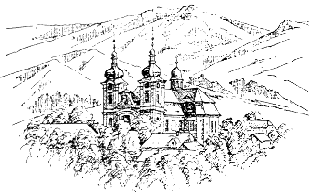 Část I.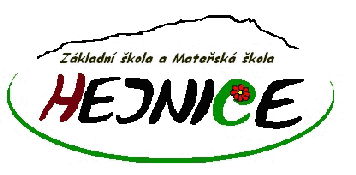 Základní charakteristika školy:Název školy, adresa, právní forma, REDIZO:Základní škola a Mateřská škola, Hejnice, okres Liberec, příspěvková organizace 
Lázeňská 406, 463 62 Hejnice, 600079732Zřizovatel školy:Město  Hejnice,  Nádražní 521, 463 62 Hejnice, IČO 262803Druh a typ školy :Základní škola s výukou I. a II. stupně + mateřská školaDatum zařazení do sítě:9. 2. 1996Ředitel školy: Mgr. Jan Kašpar, od 1.8.2012Zástupce ředitele:Mgr. Milan Hubáček Školská rada:Složení bylo ustanoveno 23.dubna 2013 na základě výsledků voleb  v tomto složení: 
zástupci pedagogických pracovníků školy: Mgr. Markéta Sabová, Mgr. Erik Hillebrand zástupci zřizovatele školy:  p. L.Juklíček,  Ing. Lucie Podhorová, zástupci nezletilých žáků: p. Kateřina Žváčková, p. Petra Zavřelová.  
Předsedou rady byla zvolena p. Kateřina Žváčková.Přehled součástí:ZŠ je složena  ze 3 budov - A, B a budovy typu Chanos. Budova A: výuka 6.-9. ročníků,  2 spec. učebny, 7 kabinetů, sborovna, ředitelna, školní knihovna. Součástí je jídelna, kuchyň, kotelna, velká tělocvična  a šatny.Budova B: třídy I. stupně, 2 spec. učebny, 4 kabinety, byt, sborovna, malá tělocvična a šatny.Obě budovy mají připojení na Internet, žáci 1. i 2.stupně mají zřízeno připojení i ve svých třídách.Chanos: 3 třídy I. stupně, 3 oddělení školní družiny,  2 sborovny, školní dílny, keramická dílna, 
4 kabinety a sklad. Na všech budovách jsou sociální zařízení. Budova má připojení na Internet.Do areálu školy patří košíkářské hřiště s umělým povrchem a travnaté prostory. Pro hodiny TV je též využíván asfaltový prostor v areálu školy, ve kterém je vymezen prostor pro streetball včetně dvou stojanů s koši. K výuce je využíván i sportovní areál, který zahrnuje běžeckou dráhu, vrhačský sektor, hřiště s umělým povrchem, doskočiště, skatepark a stoly na venkovní stolní tenis.Mimoškolní a občanská sdružení působící při škole:*  SRPDŠ			*   Školní sportovní klub, evidováno 143  žákůKontakty :  a) telefony: ředitelství 482322391, ŠD: 482322392, 1.stupeň, školník: 482322393
  		b) e-mail : zs.hejnice@tiscali.cz
 			c) www-stránky školy : www.zshejnice.cz
                   	d) bankovní spojení : ČS, a.s., č.ú.: 986023339/0800
 Část II.Organizace vzdělávání a výchovya) Plnění osnov a učeb. plánů, zvolený vzdělávací program a jeho č.j.:b) Nabídka  volitelných předmětů:6. ročník:  Volitelná TV - Sportovní hry, Atletika7. ročník:  Volitelná TV - Sportovní hry, Atletika, 8. ročník:  Finanční gramotnost, Společenské praktikum, Hrátky s AJ, Branná výchova9. ročník:  Finanční gramotnost, Společenské praktikum, Cvičení ke zdraví,  Branná výchovac) Předpokládané změny v organizaci vzdělávání v roce 2014/15:Ve výuce v 3. a 4. třídách budou žáci vzhledem k nízkým počtům spojováni až na 3 hodiny 
v  předmětu výchovného zaměření nebo dle dohody vyučujícíchLVVZ proběhne pro žáky 7. ročníků, volitelně pak i pro žáky vyšších ročníků (dle kapacity kurzu).Do ŠVP budou začleněny změny vyplývající ze změn RVPVolitelný předmět Branná výchova se osvědčil a zůstane součástí ŠVPVýuka plavání jako součást tělesné výchovy bude realizována pro 2.ročníky v bazénu v Novém Městě pod Smrkem.Vzhledem k tomu, že pouze jedna vychovatelka ŠD splňuje kvalifikační předpoklady podle z.č. 563/2004 Sb., bude nutné zástupy na prvním stupni pokrýt učiteli ze stupně druhéhoČást III.Údaje o žácích, výsledky výchovy a vzdělávánía) Přehled vývoje počtu žáků, tříd:b) Prospěch žáků na škole:c) Procento žáků se sníženým stupněm z chování:d) Počet neomluvených hodin:e) Počet zapsaných a zařazených žáků:f) Počty žáků přijatých ke studiu na středních školách (víceletých G) 2014/15:z 9. tříd: vycházelo celkem 37 žáků, všichni byli přijati.
Na maturitní obory bylo přijato  21  žáků, na obory učební  16  žáků. ze 7.třídy vycházel 1 žák, přijat na učilištěKaždoroční testování žáků provedené školou v rámci výuky prakticky ukázalo skutečný stav znalostí. Situace je stejná jako v předchozích letech: řada žáků, kteří se ucházejí
o přijetí na střední školu, dopadla nadprůměrně, někteří ovšem mají značné mezery v učivu a bude pro ně značně problematické se na střední škole udržet i přes to, že byli bez problémů přijati. Velký převis nabídky středních škol v regionu opět minimalizoval nároky kladené na žáky při přijímacím řízení, takže se sem dostali i žáci s horšími studijními výsledky.  Část IV.Údaje o pracovnících školya) Kvalifikovanost a aprobovanost učitelů, zhodnocení situace:Vyučující na prvním stupni: všichni  mají požadované vzdělání.  Na druhém stupni vyučovali na částečný úvazek dva neaprobovaní učitelé. Stav na začátku a v průběhu školního roku 2013/14: 
Po  MD a RD nastoupila Mgr. Hillebrandová,  na RD dále zůstává Mgr.Muchová. Její  úvazek  na tuto dobu převzala  Mgr. Hyttychová.  V listopadu odešla na MD Mgr. Jindrová, její úvazek do konce školního roku vyučovala  Mgr. Barbora Danešová. Na RM zůstává  Mgr. Martina  Kuncová, její místo  již druhý rok nahradil  Ing. Josef Bydžovský. Na částečný úvazek (4/22) zde učil tělesnou výchovu neaprobovaně jeden učitel – pracovník Střední školy lesnické a hospodářské Frýdlant, a jedna učitelka dějepis (8/22). 
Ostatní mají požadované vzdělání, ve většině případů  vyučují své aprobační předměty. Situace na začátku školního roku 2014/15:Vzhledem k požadavkům na kvalifikaci pedagogických pracovníků od 1.1.2015 jsme museli zajistit plně  kvalifikovanou výuku na celé škole. Všichni pedagogové s uzavřenými smlouvami nastoupili v přípravném týdnu, ve většině hodin učí své aprobační předměty.  Oproti konci roku 2013/2014 došlo k  několika personálním změnám.  Nově nastoupil absolvent PF Bc.Vladimír Šatava, jehož aprobace dějepis – tělesná výchova na škole chyběla. Na MD a RD odešla Mgr. Hyttychová, na její místo nastoupila sl. Alena Sochorová, která v současnosti studuje PF v Liberci a tímto splňuje požadované kvalifikační předpoklady. Za RD p.Kuncové pokračuje  Ing. Josef Bydžovský, za RD Mgr. Marie Kolačné zastupuje Mgr. Dana Nejezchlebová, která  bude vyučovat převážně český a německý jazyk.  Komplikací byl nečekaný odchod Mgr. B.Danešové na dlouhodobou PN – rizikové těhotenství – v přípravném týdnu. Nicméně se nám podařilo najít kvalifikovanou náhradu a na její místo nastoupil 29.8. Mgr. Michal Lauda (aprobace ČJ-VV).Lze tedy konstatovat, že od 1.9.2014 je kvalifikovanost pedagogických pracovníků na škole 100%.Aprobovanost výuky celé školy:b) Konkursní řízení:		c) Počet absolventů pedagogických fakult, kteří nastoupili na školu:d) Počet ostatních učitelů, kteří nastoupili nebo odešli:e) Počet důchodců a nekvalifikovaných pracovníků na škole:g) Údaje o dalším vzdělávání učitelů včetně ředitelů ve školním roce 2013/2014:Část V.Výkon státní správyUvádí se přehledný výčet rozhodnutí ředitele podle zákona č. 561/2004 Sb. O předškolním, základním, středním, vyšším odborném a jiném vzdělávání (školský zákon), 
eventuelně počet odvolání proti tomuto rozhodnutíb) počet žáků osvobozených od povinné školní docházky : 0Část VI.Řízení školyVšechny hlavní úkoly stanovené učebními a výchovnými plány byly splněnySpolupráce s rodiči probíhá prostřednictvím SRPDŠ, které se schází  pravidelně 4x do roka. Lze ji hodnotit jako velmi dobrou a oboustranně prospěšnou. Funkci předsedkyně SRPDŠ zastává i přes probíhající MD Mgr. Marie Kolačná.Rada školy byla zřízena a je funkční.Část VII.Další zaměření a aktivity školyByla podána žádost o integraci u celkem 11 žáků, z toho 10 se SPU a 2 s autismem.  Pro každého žáka byl zpracován individuální učební plán. V učebně informatiky jsou instalovány výukové programy pro žáky se SPU. Pro školní rok 2014/15 je navrženo k integraci zatím 11 žáků.Žáci, kteří mají problémy se zvládnutím učiva, jsou pravidelně doučováni, pro žáky s vývojovou poruchou čtení a psaní jsou připraveny speciální výukové programy v počítačové učebně. Tato je všestranně využívána všemi žáky školy a ti zde mají k dispozici výukové programy pro ZŠ včetně  rozšiřujícího učiva a připojení na Internet.V prostorách 3. oddělení ŠD jsou instalovány 2 PC, žáci zde mají k dispozici jak výukové programy, tak herní software.Ve speciálních  učebnách  v 1. a  2.patře nové budovy jsou využívány  interaktivní tabule 
a dataprojektory s PC připojením k Internetu.  V rámci projektu „Peníze EU do škol“  byly instalovány dataprojektory do dalších dvou tříd. Dataprojekce  je využívána i v dalších dvou kmenových třídách na 1. 2. stupni. Dvě třídy 1.stupně byly navíc vybaveny interaktivními tabulemi SmartBoard.Pro žáky výtvarně nadané (ale nejen pro ně) pracuje ve škole již několik let keramická dílna vybavená vypalovací pecí a hrnčířským kruhem. Pro velký zájem byl počet oddělení rozšířen na 3. Výrobky žáků jsou pravidelně prezentovány na výstavách a vánočních trzích, keramické dárky jsou připravovány i jako pozornost pro prvňáčky  či jako ceny při sportovních soutěžích. Sportovní vyžití nabízí kroužky sportovních her, horolezectví, lehké atletiky a florbalu.  Zájmové útvary pracují i při školní družině (kroužky výtvarný, turistický, dramatický).Naše škola je pořadatelem okresních přeborů ve sportovním lezení na umělé stěně pro žáky 
ZŠ i SŠ. Pravidelně organizujeme sportovní akci „Hry 3.tisíciletí“ pro školy Frýdlantského výběžku. Část VIII.Údaje o výsledku a průběhu kontrolPravidelně jsou prováděny kontroly finančního a kontrolního výboru města. Zápisy jsou uloženy v sekretariátu školy .Od 11. do 12.7. 2013  probíhala kontola MÚ zaměřená na hospodaření příspěvkové organizace Základní škola a Mateřská škola, Hejnice, okres Liberec. Zjištěné nedostatky byly odtraněny.Kontrolu dodržování předpisů požární ochrany provedl pracovník Hasičského záchranného sboru Libereckého kraje. Nebyly zjištěny závady.Kontroly KHS proběhly na škole, mateřských školách i ve školních jídelnách. Většina nedostatků se týkala technického vybavení budov (osvětlení učeben, zábradlí u schodišť apod.); 
jejich odstranění je řešeno se zřizovatelem, protože se jedná o značné finanční investice. Postupně se daří zjištěné nedostatky odstraňovat.Část IX. Primární prevenceŠkola má určenou funkci metodika primární prevence a zpracovaný roční plán činností v této oblasti. Pro zlepšení vztahů v problematických třídách  proběhly v květnu a červnu ve spolupráci s organizací „Maják“ a „Čáp“ preventivní programy, další jsou naplánovány na září a říjen 2014.Osvědčily se harmonizační pobyty pro žáky 6.ročníků; proběhnou i v září 2014. Pro žáky proběhla osvětová beseda týkající se rasové  problematiky – „Romský hlavolam“Učitelé v rámci DVPP absolvovali tyto semináře a školení:Kázeňské problémy v současné tříděKrizová intervence v prostředí školStrategie vyšetřování šikanyČást X. Údaje o dalších aktivitách školy1. Granty a projekty: Liberecký kraj - V rámci vyhlášených grantových programů byla škola úspěšná ve dvou projektech – „Atletický kroužek pro žáky ZŠ“ a  „Horolezecký kroužek pro žáky ZŠ“. Všechny projekty byly realizovány  a vyúčtování proběhlo bez závad. AŠSK – projekt „Hry 3.tisíciletí“ byl schválen a ze strany Asociace školních sportovních klubů podořen částkou 19.100,-. Jeho Realizace proběhla v červnu 2014.Město Hejnice – podpořeny byly projekty „Keramický kroužek“ částkou 17.000,- Kč, „Atletický kroužek“ částkou 22.000,- Kč a „Harmonizační pobyty pro žáky 6.tříd“ částkou 8.000.Projekt „Obědy pro děti“ – žádost byla podána v červnu 2014; po schválení záměru zřizovatelem bylo vytypováno celkem 11 dětí, které vyhovovaly parametrům cílové skupiny a byla uzavřena smlouva s organizací „Woman for woman“. K začátku školního roku 2014-15 jsme obdrželi  částku 50.304,- Kč, která slouží k úhradě obědů pro uvedených 11 dětí na celý školní rok 2014-15.V rámci předškolního vzdělávání byl úspěšný projekt „Podpora logopedické prevence v předškolním vzdělávání“ podpořený částkou 50.000,- Kč2. Na škole pracují kroužky: horolezecký, atletický  1.stupeň, atletický  2.stupeň, keramický,  florbalový, dramatický, turistický, výtvarný3. Přehled akcí školy během  školního roku 2013/14 –  příloha 14. Výsledky práce mateřských škol – zpracovány v jednotlivých zprávách o činnosti MŠ5. Škola pořádá každoročně několik akcí pro širokou veřejnost – např.  Mikulášskou show či Dětský maškarní karneval.6. Škola je zapojena do ekologické iniciativy „Recyklohraní“7. V rámci zdravé výživy pro žáky se účastníme projektu „Ovoce do škol“8. Rozvoj čtenářské gramotnosti podporuje i účast v celostátní akci „Celé Česko čte dětem“.Část XI. Hospodaření školyRozpočet  od zřizovatele:Pro rok 2013 byl dohodnut obecní rozpočet v celkové výši 3.674.000,- Kč. Z toho mandatorní výdaje činí  3 400 000,-  a ostatní neinvestiční a investiční výdaje jsou ve výši 274 000,-  Kč.Celkový hospodářský  výsledek  školy skončil přebytkem 262.876,34 Kč. Podle rozhodnutí Zastupitelstva města Hejnice byl  přebytek hospodaření převeden do rezervního fondu.Pro rok 2014 byl přidělen obecní rozpočet v celkové výši 3.727.000,- Kč, z čehož mandatorní výdaje činí 3.350.000,- a ostatní neinvestiční výdaje celkem 377.000,- Kč.Plánované rozsáhlejší investice (opravy budov, výměna oken apod.) zahrnuje zřizovatel do svého rozpočtu. Po elektronické aukci na dodavatele elektrické energie jsme změnili dodavatele; výsledek a efektivitu této změny budeme znát po ročním vyúčtování.Státní rozpočet:V letošním kalendářním  roce (2014) nám byly přiděleny finanční prostředky ze státního rozpočtu pro celou organizaci v celkové výši 18 330 427,- Kč,  včetně odvodů (cca o 200 000,- méně než v roce 2013).  Jsou přiděleny normativním způsobem na období kalendářního roku  a jejich výše pro jednotlivé školy se liší pouze podle počtu žáků a nákladů na speciální podmínky. Dále již není požadováno oddělení mzdových prostředků pro pedagogické a nepedagogické pracovníky,  což zjednodušuje  finanční  plánování. Mzdové prostředky roku 2013 byly využity beze zbytku.Dotace na ONIV zůstaly přibližně ve stejné výši jako v minulém roce.  Do těchto jsou nadále zahrnuty i odvody na PN pracovníků, což velice ztěžuje harmonické čerpání přidělených prostředků a odsouvá jejich využití do závěru roku podle skutečné situace (výše nemocnosti) ve škole.Část XII. Další údaje týkající se záměrů školy, její orientace, předpoklady a trend dalšího vývoje.  
Návrhy k řešení pro zřizovatele apod.Prioritním zájmem školy je poskytovat kvalitní vzdělání všem žákům v souladu s platným školním vzdělávacím programem. Ten byl již v minulém období upraven dodatkem tak, aby akceptoval změny provedené v RVP.Hlavní body vzdělávacího procesu, které se škola snaží naplňovat, jsou trvalým úkolem:
1. 	Klást důraz na výuku cizích jazyků (AJ, NJ). Pro lepší zvládnutí a procvičení učiva byly do ŠVP začleněny další volitelné předměty jazykového zaměření.2.	Výuka informatiky - samostatná práce žáků na PC – využití učebny školy, tvorba dokumentů s důrazem na grafické zpracování, komunikace na úrovni sítí, praktické využití Internetu a elektronické pošty při řešení úloh. Práce s kancelářským balíkem MS Office s důrazem na program Word, ve vyšších ročnících pak i na Excel a PowerPoint. Od roku 2011/12  je  realizována výuka ICT i v 5.ročníku.  Na 1.stupni je k dispozici počítačová učebna vybavená i interaktivní tabulí SmartBoard.3.	Důraz klást na kázeň a vztahy mezi žáky. Neplnění povinností žáků musí být evidováno 
a náležitě postiženo. Byly zpracovány doplňky do školního řádu, které řeší problematiku moderních „trendů“ (kyberšikana, nošení a užívání mobilů, intimního chování na veřejnosti apod.)4.	Dlouhodobá sportovní orientace školy přináší stále dobré výsledky. Na 1. stupni ve druhých ročnících je organizován plavecký výcvik, na druhém stupni od 7.ročníku pak výcvik lyžařský. 
Pokračuje zaměření na žáky 1.stupně, pracuje zde atletický kroužek a tito již několikrát reprezentovali školu na závodech v celé republice. Po vybudování sportovního areálu v prostorách školy jsou podmínky pro rozvoj sportu ještě příznivější. 5.	Výuka rodinné a sexuální výchovy je nedílnou součástí vzdělávacího procesu, a to i díky zavedení  volitelného předmětu „Společenská praktika“, který se této problematice hlouběji věnuje a stal se trvalou součástí ŠVP.  Již několik let trvá k oboustranné spokojenosti spolupráce s firmami Procter&Gambler a Johnson&Johnson, které škole poskytují propagační a osvětový materiál.  Pro výuku škola využívá moderní metody - videopořady, besedy, programy pro PC. Na škole v rámci minimálního preventivního programu organizovány akce se sportovní a ekologickou tematikou, pro žáky jsou pořádány besedy a programy s protidrogovou tematikou. Žáci jsou s protidrogovou tematikou seznamováni již od 6.tříd v rámci výuky rodinné výchovy, zde se jedná i o zaměření k problematice alkoholu a gamblerství. Bylo zakázáno kouření v celém areálu školy pro všechny zaměstnance. Školní metodik primární prevence se pravidelně účastní všech vzdělávacích akcí v rámci regionu. 6.	Na začátku šk.roku 2014/15 proběhnou harmonizační dny pro nové 6.ročníky, které se v minulém školním roce velice osvědčily. Finančně tuto akci podpořilo i Město Hejnice dotačním titulem.7.	Pro žáky vyšších ročníků organizujeme exkurze do zajímavých míst – Autoškoda Mladá Boleslav, Pivovar Vratislavice, Úřad práce Liberec, Vědecká knihovna Liberec, NP Terezín. 8.	Během roku se žáci účastní řady kulturních představení (kino Hejnice, divadla v Liberci..)9. 	V rámci projektových dnů zpracovali žáci témata související s naším regionem.Vedle toho je nutné zajistit odpovídající materiální podmínky pro výuku. Vzhledem k stáří a stavu budov bude nezbytné provést rozsáhlou rekonstrukci objektů školy. Po předložení a akceptaci žádosti je možné  předpokládat, že k rekonstrukci – zateplení, výměna oken… - dojde v roce 2015. Do této doby jsou další investice do budovy utlumeny a provádí se pouze nutné opravy v těch oblastech, kterých se rekonstrukce nebude týkat.Novým trendem k zlepšení prostředí na škole je zavádění šatních skříněk pro žáky. K 1.9. 2014  byly těmito skříňkami vybaveny šatny pro 2 třídy prvního a 4 třídy druhého stupně. Objednány jsou skříňky pro další 4 třídy druhého stupně; dodavatel sice potvrdil dodávku na srpen 2014, doposud ale nedodal.Část XIII. Závěrečné hodnocení 
Škola splňuje podmínky pro výuku 1. - 9. ročníku.  Pedagogický sbor má střední věkový průměr, daří se stabilizovat pedagogický sbor a  od 1.9.2014 jsou všichni externí pracovníci (učitelé na dohody) nahrazeni kvalifikovanými učiteli s pracovní smlouvou.  Problémy přináší zástupy za MD (p. Mgr.Kolačná, Mgr. Veitová,  Mgr. Kuncová  a Mgr. Muchová); zástupy řešíme pracovní smlouvou na dobu určitou. V ŠVP byly před zahájením školního roku provedeny pouze nevýznamné změny, v plné míře  vyhovovuje  RVP. Vyučuje se dle něho ve všech  ročnících školy.Ve spolupráci se zřizovatelem byl opět zpracován plán celkové rekonstrukce školy včetně všech budov a obou tělocvičen.  Záměr byl akceptován, projekt byl zařazen do zásobníku a v roce 2015 by mohlo dojít k jeho realizaci. V důsledku by provedené úpravy měly přinést značné úspory ve spotřebě energií. Příloha 1.Akce  ZŠ Hejnice ve školním roce 2013 – 2014.(uvedeny pouze akce, kde bylo zapojeno více tříd)1.stupeň:Projekty: Zdravé zubyVelikonoceKnihovnaČarodějniceBezpečně do školyZdravá pětkaDopravní situaceTvoříme pravidla ve tříděVánoční obyčejeMěření tepuKrasohledBarevný týdenŠkola plná zdravíMotivační celoroční hra „Městečko“Sběr kaštanů, třídění odpaduÚčast v poháru vědy „Kvark 2014“Návštěvy Naivního divadla Liberec, MÚ, MCDO Výtvarné dílny, účasti ve výtvarných soutěžíchÚčast na Dni otevřených dveří Policie ČR v HejnicíchSovy a dravci, přírodovědný pořad Exkurze do planetária a na Pražský hradSoutěž mladých cyklistů a účast na výcviku na dopravním hřištiSoutěž „Staň se záchranářem“Matematická soutěž Klokan a KlokánekRecitační soutěž - školní a okresní kolo Besídka  pro rodičeŠkola v přírodě pro 5.B na SmědavěVystoupení dramatického kroužku pro rodičeÚčast na soutěžích „Hejnický dřevorubec“Zápis do 1.třídPasování na čtenáře2.stupeň:Pythagoriáda, účast v okresním koleŠkolní kolo dopravní soutěžeRecitační soutěž pro celou školuÚčast na soutěži „ZOO Riskuj“ v liberecké ZOOŠkolní kola olympiád, okresní kolo zeměpisné, dějepisné a olympiády v ČJ Celoroční kroužek péče o domácí zvířataSoutěže  a projekty „Máj – měsíc poezie“ , „Řekni mi, co čteš“, „Děti čtou nevidomým dětem“ , „Neobyčejný kluk“Řada představení  v rámci projektu MaK v LiberciExkurze  do AutoŠkoda Mladá Boleslav, Úřad práce, SOŠ Na Bojišti, SPŠT Liberec, MÚ HejniceExkurze do TerezínaŠkolní soutěž ve zpěvuDětský karneval ve velké tělocvičněProjekt „Recyklohraní“Účast na projektových dnech partnerských středních škol ve Frýdlantě a v LiberciKurz sebeobrany pro žáky 9.třídBeseda s hasiči a policistyKonverzační soutěž v AJSamostatnou kapitolou jsou sportovní akce na škole. Probíhají celý rok již od září a končí těsně před vysvědčením. Největší podíl na jejich zabezpečení a organizaci má p. Hmirová. Takže pojďme od září:Září – 		Běh lázeňským parkem Říjen – 		Okresní kolo přespolního běhuListopad – 	Turnaj ve florbale (dívky 1.místo); 	ObchodkaCup (1.místo starší dívky)Únor - 		školní turnaj ve vybíjenéBřezen -	závody v lezení na umělé stěněDuben	Pohár rozhlasu a Atletický čtyřboj, velikonoční plavecká štafetaKvěten -	soutěž ve střelbě ze vzduchovky, atletický trojboj pro 1.stupeň (1.místa Zoreníková, Šebelka)
Pražský maratonČerven -	školní soutěž v běhu do schodůOlympiáda mládeže Liberec 
1. místa:  Lucie Schleifová  – výška, Ester Merunková – 60m,Adresa:IZO:Kapacita:ZŠ - ředitelství:Lázeňská 406600079732Základní škola:Lázeňská 406102229481400Školní družina :Lázeňská 406116400889120Školní jídelna ZŠ :Lázeňská 406116402571638 jídelMateřská škola 1:Lázeňská 46310756402540Jídelna MŠ 1:Lázeňská 46311640081140Mateřská škola 2:Nádražní 6510756402570Jídelna MŠ 2:Nádražní 6511640081170Mateřská škola 3:Ferdinandov 6410756402520Jídelna MŠ 3:Ferdinandov 6411640081122V ročníkuŠkolní rok – 2013/14 Školní rok – 2013/14 V ročníkuNázevČíslo jednací1.až 9.ŠVP Jizerky za humnySVP/3-2010Počet třídPočet třídCelkový počet žákůCelkový počet žákůPočet žáků na tříduPočet žáků na tříduPočet žáků na učitelePočet žáků na učitele2012-132013-142012-132013-142012-132013-142012-132013-14181834133519,118,615,114,6Počet žákůPočet žákůS vyznamenánímS vyznamenánímProspělProspělNeprospělNeprospělRočník2012-132013-142012-132013-142012-132013-142012-132013-141.2832273110012.30292818111103.4230352278004.414113242815025.404317152027316.494111153824027.34468112623028.36361092526119.413768332623Celkem341335155153179170712Stupeň chováníPočetPočetVyjádřeno v %Vyjádřeno v %Stupeň chování2012-132013-142012-132013-142592,62,73210,90,32012-132013-145479Školní rok 2012/13Školní rok 2012/13Školní rok 2012/13Školní rok 2013/14Školní rok 2013/14Školní rok 2013/14Zapsaní do 1.tř.Počet žádostí o odkladNastoupilo do 1.třídyZapsaní do 1.tř.Počet žádostí 
o odkladNastoupilo do 1.třídy3753140736GymnáziaGymnáziaGymnáziaGymnáziaGymnáziaGymnáziaSOŠSOŠSOU, U, Pr.ŠSOU, U, Pr.Š8-letá8-letá6-letá6-letá4-letá4-letáSOŠSOŠSOU, U, Pr.ŠSOU, U, Pr.ŠPřihlPřijatoPřihlPřijatoPřihlPřijatoPřihlPřijatoPřihlPřijato770022191916162012-132013-1422, tj. 92%22, tj. 92%Ředitel školyKonkurzem v roceMgr. Jan Kašpar20122012-132013-14002012-132012-132013-142013-14Nastoupili2211OdešliNa jinou školuMimo školstvíNa jinou školuMimo školstvíOdešli11002012-132012-132013-142013-14důchodcůnekvalifikovanýchdůchodcůnekvalifikovaných0202Typ kurzuPočet účastíTvořivá škola2Semináře pro VP8SmartBoard ve výuce10Školní parlament a jeho význam2Semináře jazykové 3Semináře přírodovědného zaměření4Prázdninový seminář pro vyučijící AJ1Semináře ICT-Vzdělávání pro budoucnost2Ochrana za mimořádných situací1Prázdninový seminář Činnostní učení1Prázdninový seminář pro učitele AJ 1Semináře pro primární preventisty4Sportovní kurzy1Školská legislativa2Druh řízeníPočetOdklad školní docházky8Žádost o přijetí do ZŠ36Žádost rodičů o prodloužení školní docházky na 10 let1Ostatní rozhodnutí (ne ve správním řízení)38